AdvocacyComplete the following:  Complete the National PTA eLearning course “Writing & Proposing PTA Resolutions” (Attach completion certificate.) Write a letter to an elected official. (Attach copy.)  Attend a WA-WM School Board Meeting.  Date:  ___________________Signature:  _________________________________  Attend a Legislative Workshop.  Date: ______________Signature:  _______________________________________West Allis-West MilwaukeePTA Council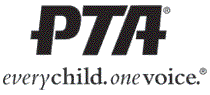 www.wawmptacouncil.orgLeadershipComplete the following:  Serve as an elected PTA officer.	Position Held:  ________________________________Date(s) Served:  _______________________________  Complete the National PTA eLearning course “Board Basics” (Attach completion certificate.)  Attend WA-WM PTA Council Leadership Training.  (Attach completion certificate.)  Attend 3 Local Unit PTA/PTSA Meetings  Attend 2 WA-WM PTA Council Meetings.  Volunteer at 1 or more  WA-WM PTA Council events.  Organize a program or committee at your local unit.Committee: ______________________________________Signature:  _______________________________________Complete 4 of the following in any combination:_____Attend WI PTA Convention.  Date:  ______________	Signature:  _______________________________________Organize a Membership Drive .  Date:  ___________	Signature:  _______________________________________Chair a Council Committee.  Date:  ____________	Committee Name:  ___________________________	Signature:  _______________________________________Attend WI PTA training event.  Date:  _____________	Signature:  _______________________________________Complete the National PTA eLearning course “Membership Basics” (Attach completion certificate.)_____Complete the National PTA eLearning course “Planning Your PTA Year” (Attach completion certificate.)_____Complete the National PTA eLearning course “Preventing Theft In Your PTA” (Attach completion certificate.)Name of UnitDateSignature123DateSignatureEvent NameDateSignature12